Bank Item NumberBank Item NumberG.C.3.4.L1BenchmarkBenchmarkSS.7.C.3.4 Cognitive Complexity Cognitive Complexity LItemItemWhich constitutional provision forbids conflict between state and federal laws?  Asupremacy clauseBhabeas corpusCelastic clauseDex post factoBank Item NumberBank Item NumberG.C.3.4.M1BenchmarkBenchmarkSS.7.C.3.4 Cognitive Complexity Cognitive Complexity MItemItemWhich is an example of a Tenth Amendment issue?Astate governments oversee  public schoolsBstate governments coin moneyCnational governments make treatiesDnational governments declare warBank Item NumberBank Item NumberG.C.3.4.M2BenchmarkBenchmarkSS.7.C.3.4Cognitive Complexity Cognitive Complexity MItemItemRequiring children to be vaccinated before entering school is an example of which power?  AconcurrentBdelegatedCimpliedDreserved Bank Item NumberBank Item NumberG.C.3.4.M3BenchmarkBenchmarkSS.7.C.3.4 Cognitive Complexity Cognitive Complexity MItemItemWhich describes concurrent powers?AThe federal government sets standards state governments must follow.BThe federal government shares powers with the state governments.CThe federal government has supremacy over state governments.DThe federal government follows the lead of state governments.Bank Item NumberBank Item NumberG.C.3.4.H1BenchmarkBenchmarkSS.7.C.3.4Cognitive ComplexityCognitive ComplexityHItemItemThe map below describes the number of people on death row in the United States as of 2012.  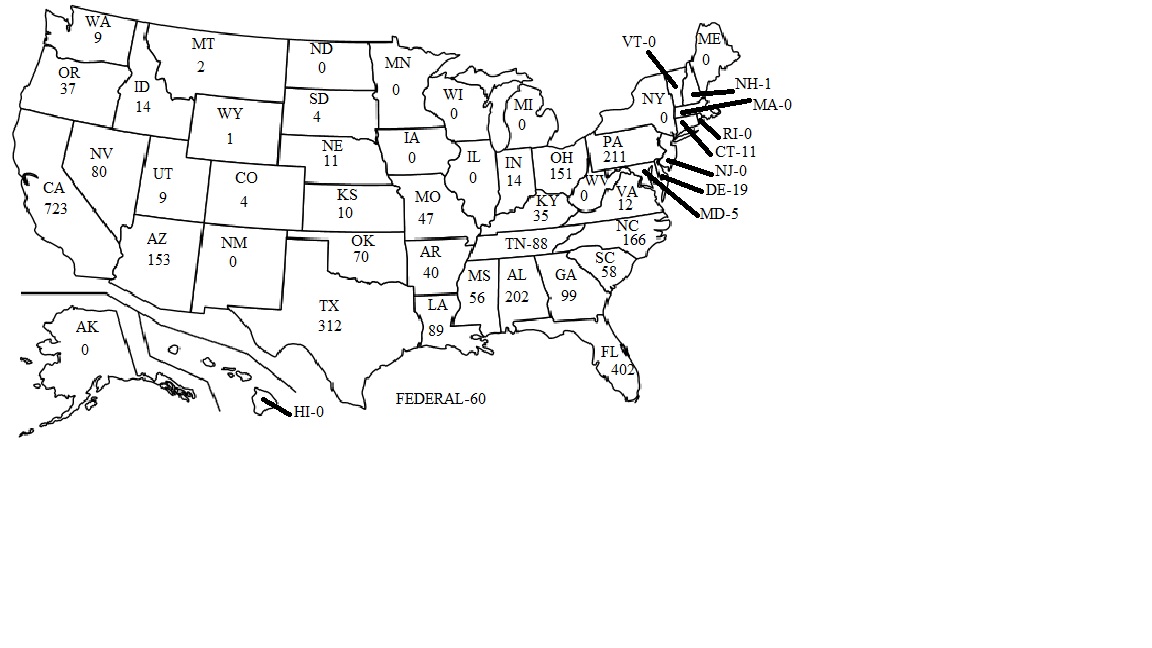 Source:  Adapted from the Death Penalty Information Center What constitutional relationship does the map illustrate?Aenumerated powers Bconcurrent powers Cdelegated powers  Dreserved powers 